OBJETIVOEste processo envolve os procedimentos para recebimento de doações de bens móveis permanentes de pessoas físicas ou jurídicas pela UFPB. PÚBLICO ALVOUnidades gestoras da UASG 153065.GLOSSÁRIO DE TERMOS E SIGLASAlienação – Procedimento de transferência do direito de propriedade de um bem inservível que poderá ocorrer mediante: doação, permuta ou venda.Ativo permanente – O conjunto dos bens móveis e imóveis, créditos e valores da Universidade.Bem móvel – Bem suscetível de movimento próprio, ou de remoção por força alheia, sem alteração da substância ou da destinação econômico-social, classificados nos termos e demais condições previstas na Portaria da Secretaria do Tesouro Nacional do Ministério da Fazenda nº 448/2002, podendo ser material permanente ou material de consumo.Bem móvel de consumo – Aquele que, em razão de seu uso corrente e da definição da Lei nº 4.320/64, perde normalmente sua identidade física e/ou tem sua utilização limitada a dois anos.Bem móvel permanente – Aqueles que, em razão de seu uso corrente, não perde a sua identidade física, mesmo quando incorporados a outro bem, e/ou tem uma durabilidade superior a dois anos.Carga patrimonial – Instrumento administrativo de atribuição da responsabilidade, relacionando os bens patrimoniais lotados em determinada unidade ou subunidade, da guarda, da conservação e do uso destes bens ao seu detentor. A atribuição da carga patrimonial é feita através dos Termos de Responsabilidade.CONSUNI – Conselho Universitário. Órgão deliberativo superior em matéria de política geral da UFPB.Detentor da Carga Patrimonial – Servidor que, em razão do cargo ou função que ocupa ou por indicação de autoridade superior, responde pela guarda, pela conservação e pelo uso dos bens permanentes que a Administração da UFPB lhe confiar mediante Termo de Responsabilidade.DIPA – Divisão de Patrimônio. Setor responsável pelos registros, alterações, tombamento, movimentações, alienações sobre todo o patrimônio da instituição. Os servidores da DIPA possuem o perfil no SIPAC de Gestor de Patrimônio Global.Doação – Transferência gratuita do direito de propriedade de um bem, constituindo-se em liberalidade do doador.Doador – Pessoa física ou jurídica que manifesta interesse em doar bens móveis ou serviços.Donatário – Órgão ou entidade favorecidos por uma doação.Etiquetas de registro patrimonial – Identificação que é colocada no bem permanente móvel, personalizada, com numeração individual única e/ou código de barras.Gestor de Patrimônio Local – Servidor responsável pelo gerenciamento local dos bens permanentes de uma unidade. O mesmo não possui responsabilidade sobre os bens da unidade, somente o dever de desenvolver atividades para a organização da gestão patrimonial.Incorporação – Criação do registro do bem em sistema de controle patrimonial e respectivo ativo da instituição.NF – Nota Fiscal.PRA – Pró-Reitoria de Administração.SIPAC – Sistema Integrado de Patrimônio, Administração e Contratos.Sistema Doações – Sistema desenvolvido pelo Ministério da Economia, que oferta bens móveis e serviços para a administração pública, disponibilizados pelos próprios órgãos de governo ou oferecidos por particulares de forma não onerosa. TD – Termo de Doação.Tombamento – Registro de controle patrimonial dos bens permanentes. Caracterizado pela atribuição de um código (número) e por registro documental.TR – Termo de responsabilidade. Instrumento administrativo impresso ou eletrônico de atribuição de responsabilidade pela guarda, pela conservação e pelo uso de material permanente.UASG – Unidade administrativa de serviços gerais.UGR – Unidade gestora responsável.Valor contábil líquido – É o valor do bem registrado na contabilidade, em determinada data, deduzido da correspondente depreciação, amortização ou exaustão acumulada.Valor residual – É o valor do bem permanente, já descontada toda a depreciação incidente sobre o mesmo, pelo qual se espera aliená-lo quando do término de sua vida útil. (Valor residual = Valor de entrada ou inicial – (depreciação %  x tempo de uso)Vida útil – Período de tempo no qual um bem atende à sua finalidade, produzindo resultados.LEGISLAÇÃO APLICADA E DOCUMENTOS DE REFERÊNCIALei nº 8.666/93 – Regulamenta o art. 37, inciso XXI, da Constituição Federal, institui normas para licitações e contratos da Administração Pública e dá outras providências.Lei nº 14.133/21 – Lei de Licitações e Contratos Administrativos.Decreto nº 9.373/18 – Dispõe sobre a alienação, a cessão, a transferência, a destinação e a disposição final ambientalmente adequadas de bens móveis no âmbito da administração pública federal direta, autárquica e fundacional.Decreto nº 9.764/19 – Dispõe sobre o recebimento de doações de bens móveis e de serviços de pessoas físicas ou jurídicas de direito privado pelos órgãos e pelas entidades da administração pública federal direta, autárquica e fundacional.Instrução Normativa nº 06/19 da SEGES – Regulamenta o Decreto nº 9.764, de 11 de abril de 2019, que dispõe sobre o recebimento de doações de bens móveis e de serviços de pessoas físicas ou jurídicas de direito privado pelos órgãos e pelas entidades da administração pública federal direta, autárquica e fundacional.Instrução Normativa nº 11/18 da SEGES – Dispõe sobre ferramenta informatizada de disponibilização de bens móveis inservíveis para fins de alienação, de cessão e de transferência no âmbito da Administração Pública federal direta, autárquica e fundacional - Reuse.Gov.Instrução Normativa nº 205/88 SEDAP – Objetiva a racionalização, com minimização de custos, do uso de material no âmbito do Sistema de Serviços Gerais (SISG).Instrução Normativa nº 142/83 SEDAP – Dispõe sobre a classificação de material de permanente e as formas de controle desses itens.Manual SIPAC – Módulo de Patrimônio Móvel.INFORMAÇÕES GERAISQualquer unidade da UFPB poderá solicitar/receber doações de forma gratuita de pessoas físicas ou jurídicas públicas ou privadas que atendam às necessidades e finalidades da Universidade.Esta doação por vir de:um particular (pessoa física ou jurídica de direito privado), nesse caso a mesma deve ser firmada nos termos do Decreto nº 9.764/2019 e da Instrução Normativa SEGES/ME nº 06/2019;órgãos e entidades da administração pública direta ou indireta da União, dos Estados, do Distrito Federal ou dos Municípios; ouprojetos (bens vinculados a convênios firmados com a UFPB), nesse caso se rege pela legislação especial dos convênios (Decreto nº 6.170/2007, Portaria nº 424/2016, normas do CNPQ, etc.). O bem faz parte do negócio ajustado entre as partes e deverá ser utilizado necessariamente pela parte beneficiária/donatária. Não há um "modelo" predefinido para aperfeiçoar essa doação, podendo ser feito um Termo de Transferência de Propriedade, ou o mencionado Protocolo de Incorporação de Bens Oriundos de Projetos, etc. O que importa é que o documento contenha os elementos essenciais ao contrato de doação, descrevendo o bem, comprovando a sua origem, não impondo ônus ou encargos de qualquer natureza, apenas o dever de tombamento, guarda, manutenção e conservação.A doação advinda de um particular apenas poderá ser recebida através de manifestação de interesse no site https://doacoes.gov.br/. As doações advindas de entidades públicas poderão ser realizadas diretamente entre a entidade e a UFPB.As entidades interessadas em doar bens móveis à UFPB, por determinação própria e sem ônus, deverão realizar a “manifestação de interesse”, por meio da plataforma https://doacoes.gov.br/, no botão QUERO DOAR, e indicar a UFPB como destinatária preferencial. O manual de cadastro, utilização da plataforma e criação de anúncio pode ser encontrado no próprio site. Ressaltamos que a gestão da plataforma doacoes.gov é do Ministério da Economia, não tendo a UFPB nenhuma atuação em relação à utilização do site.O doador deverá comprovar a aquisição do bem doado por meio de Nota Fiscal ou outro documento equivalente. Caberá à Divisão de Patrimônio da PRA/UFPB promover os registros patrimoniais devidos decorrentes da transferência de propriedade.As unidades interessadas que são responsáveis pelos procedimentos de formalização e pelo recebimento das doações.A aceitação de doações está condicionada à prévia autorização do CONSUNI.No Termo de Doação deve constar um anexo com a relação dos itens a serem doados e os respectivos valores residuais (se já encerrada sua vida útil) ou os valores contábis líquidos (se não encerrada sua vida útil).PROCEDIMENTOS NECESSÁRIOSPasso a Passo do Processo: Procedimentos de recebimento e cadastro de bens por doação.FORMULÁRIOS E MODELOS CORRELATOSModelo de formulário de solicitação de manifestação de interesse em bens móveis disponibilizados no doacoes.gov – Disponível em: SITE da PRA.Modelo de Termo de Doação de particular para UFPB – Disponível em: SITE da PRA.FLUXOGRAMA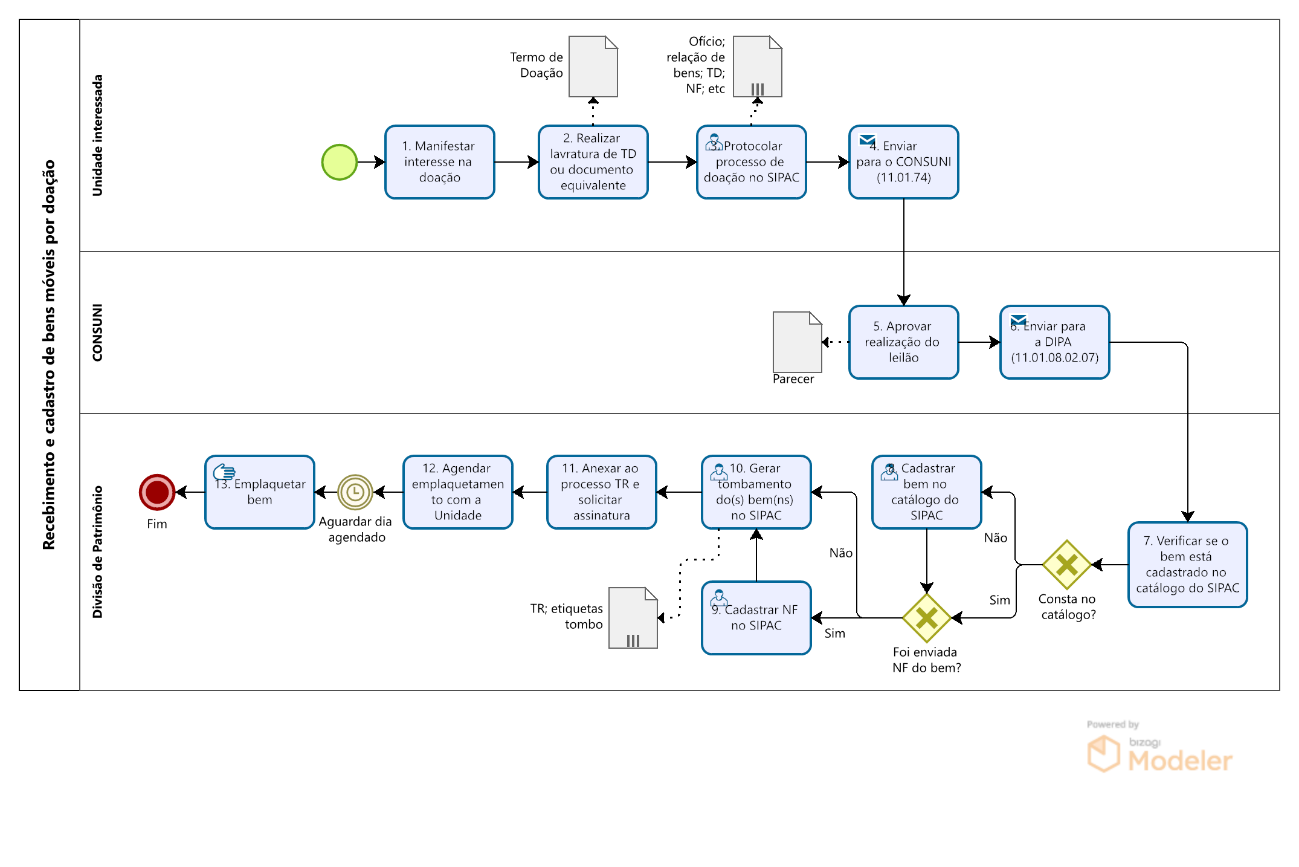 9. INDICADORESQuantidade de bens recebidos por doação por período.CONTATO Divisão de Patrimônio/CA/PRAE-mail: divisaodepatrimonio@pra.ufpb.brTelefone: (83) 3216-7424Chamados: http://www.pra.ufpb.br/suporte/index.phpObs.: Entrar em contato, preferencialmente via sistema de chamados da PRA, conforme procedimentos definidos no capítulo de Canais de Acesso. CONTROLE DE REVISÃO 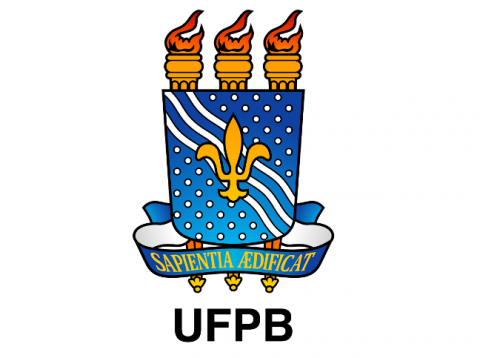 Universidade Federal da ParaíbaUniversidade Federal da ParaíbaProcedimento Operacional - POUnidade: Pró-Reitoria de AdministraçãoUnidade: Pró-Reitoria de AdministraçãoUnidade: Pró-Reitoria de AdministraçãoUnidade: Pró-Reitoria de AdministraçãoProcesso: Recebimento e cadastro de bens móveis por doaçãoProcesso: Recebimento e cadastro de bens móveis por doaçãoProcesso: Recebimento e cadastro de bens móveis por doaçãoProcesso: Recebimento e cadastro de bens móveis por doaçãoIdentificação: PRA/CA/DIPA/10Identificação: PRA/CA/DIPA/10Versão: 00Nº de folhas: 07EtapaQuem faz?O que faz?1Unidade interessadaManifestar interesse na doação.A comunicação com o doador, assim como a lavratura dos documentos necessários será de responsabilidade da unidade interessada.*Nos casos de doação pelo Sistema de Doações, a unidade interessada na doação em questão deverá encaminhar por e-mail a Divisão de Patrimônio formulário de solicitação de manifestação contendo o número do anúncio cadastrado e a justificativa do interesse na doação, para que sejam realizados pela Divisão de Patrimônio os trâmites no sistema. 2Unidade interessadaRealizar lavratura de Termo de Doação ou documento equivalente.*A unidade interessada deverá realizar uma avaliação dos bens a serem recebidos na doação para identificar suas especificações, valor, condição do bem e utilidade para a universidade. Caso a avaliação recomende o recebimento do bem, a unidade receberá os bens provisoriamente mediante lavratura de Termo de Doação ou documento equivalente.3Unidade interessadaFormalizar processo no SIPAC (Tipo: Solicitação; Assunto:  062.12) contendo: Ofício indicando o interesse da unidade pelos bens e solicitando autorização da doação para o CONSUNI; Relação dos bens a serem recebidos;Termo de Doação da instituição para UFPB, Termo de Transferência de Propriedade, Protocolo de Incorporação de Bens Oriundos de Projetos, ou documento equivalente;Notas Fiscais dos bens a serem doados; No caso de doações de decorrentes de projetos, projeto e documento de finalização do projeto;No caso de doações cuja manifestação foi realizada via doacoes.gov, o formulário de solicitação e os dados da manifestação deverão ser mencionados no processo;Demais documentos que subsidiarão a doação.4Unidade interessadaEnviar processo ao CONSUNI (11.01.74).5CONSUNIReceber processo.Designar o(a) Conselheiro(a) para relatar e emitir parecer acerca do processo.Autorizar a realização da doação mediante parecer favorável.6CONSUNIEnviar processo para a Divisão de Patrimônio (11.01.08.02.07).7Divisão de PatrimônioReceber processo.Verificar se o bem está cadastrado no catálogo do SIPAC.8Divisão de PatrimônioCaso não esteja, cadastrar bem no catálogo do SIPAC.Caminho: SIPAC → Módulos → Catálogo de Materiais → Operações → Material → Cadastrar.*Consulte o manual do passo a passo no SIPAC AQUI.9Divisão de PatrimônioSe o bem possuir Nota Fiscal, então a Nota Fiscal deve ser cadastrada no SIPAC.Caminho: SIPAC → Módulos → Patrimônio Móvel → Bens → Nota Fiscal → Cadastrar.*Consulte o manual do passo a passo no SIPAC AQUI10Divisão de PatrimônioGerar tombamento do(s) bem(ns) no SIPAC.Caminho: SIPAC → Módulos → Patrimônio Móvel → Bens → Tombamento → Tombar Bens → Empenho.*Consulte o manual do passo a passo no SIPAC AQUI.*Esta operação irá gerar o Termo de Responsabilidade do bem, que deve ser impresso em 02 (duas) vias, e a etiqueta com o tombo do bem, que deverá ser impressa para o emplaquetamento. *A incorporação do bem no SIPAC será sempre realizada diretamente para a unidade beneficiária pela doação.*No caso do bem ser parte de um conjunto haverá um único tombamento para o mesmo, mas todos os itens deverão ser emplaquetados.11Divisão de PatrimônioAnexar no processo o Termo de Responsabilidade gerado pelo sistema, para assinatura eletrônica do servidor responsável pela guarda e uso dos bens.12Divisão de PatrimônioAgendar emplaquetamento do(s) bem(ns) com a unidade beneficiária pela doação. 13Divisão de PatrimônioNo dia agendado, ir a unidade beneficiária emplaquetar o(s) bem(ns), conforme etiquetas de identificação patrimonial impressas.RevisãoDataHistórico das RevisõesItem(ns) Revisado(s)Revisado por0030/08/2022Revisão FinalTodosDennis Thadeu FreitasElaborado por: Rebeca Honorato NeivaAprovado por:Data: